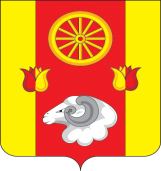 РОССИЙСКАЯ ФЕДЕРАЦИЯРОСТОВСКАЯ ОБЛАСТЬ РЕМОНТНЕНСКИЙ РАЙОНМУНИЦИПАЛЬНОЕ ОБРАЗОВАНИЕ                                                                          «ПЕРВОМАЙСКОЕ СЕЛЬСКОЕ ПОСЕЛЕНИЕ»СОБРАНИЕ  ДЕПУТАТОВ ПЕРВОМАЙСКОГО СЕЛЬСКОГО    ПОСЕЛЕНИЯ РЕШЕНИЕ  28.12.2020                                               № 139                      с. Первомайское Об утверждении Положенияо проведении аттестации муниципальных служащих АдминистрацииПервомайского сельского поселенияВ соответствии со статьей 18 Федерального закона от 02.03.2007 № 25-ФЗ «О муниципальной службе в Российской Федерации», Типовым положением о проведении аттестации муниципальных служащих, принятым Областным законом от 09.10.2007 № 786-ЗС «О муниципальной службе в Ростовской области», Уставом муниципального образования «Первомайское сельское поселение», Собрание депутатов Первомайского сельского поселенияРЕШИЛО:1. Утвердить Положение о проведении аттестации муниципальных служащих Администрации Первомайского сельского поселения (приложение).2. Настоящее решение вступает в силу со дня его официального обнародования. 3. Контроль за исполнением настоящего решения возложить на постоянную комиссию вопросам экологии, переработке сельскохозяйственной продукции и продовольствию; вопросам местного самоуправления и охране общественного порядка (Е.С. Мотева).Приложение к решению  Собрания депутатов Первомайского сельского поселенияот 28.12.2020   № 139 ПОЛОЖЕНИЕО ПРОВЕДЕНИИ АТТЕСТАЦИИ МУНИЦИПАЛЬНЫХ СЛУЖАЩИХПервомайского сельского поселенияI. Общие положения1. Настоящим Положением в соответствии со статьей 18 Федерального закона от 2 марта 2007 года N 25-ФЗ "О муниципальной службе в Российской Федерации" определяются правила проведения аттестации муниципальных служащих Администрации  Первомайского сельского поселения (далее – муниципальных служащих).2. Аттестация муниципального служащего проводится в целях определения его соответствия замещаемой должности муниципальной службы. Аттестация муниципального служащего проводится один раз в три года.3. Аттестации не подлежат следующие муниципальные служащие:3.1.Замещающие должности муниципальной службы менее одного года;3.2.Достигшие возраста 60 лет;3.3.Беременные женщины;3.4.Находящиеся в отпуске по беременности и родам или в отпуске по уходу за ребенком до достижения им возраста трех лет. Аттестация указанных муниципальных служащих возможна не ранее чем через один год после выхода из отпуска;3.5.Замещающие должности муниципальной службы на основании срочного трудового договора (контракта).II. Организация проведения аттестации4. Для проведения аттестации муниципальных служащих по решению представителя нанимателя (работодателя) издается правовой акт соответствующего органа местного самоуправления, содержащий положения:а) о формировании аттестационной комиссии;б) об утверждении графика проведения аттестации;в) о составлении списков муниципальных служащих, подлежащих аттестации;г) о подготовке документов, необходимых для работы аттестационной комиссии.5. Аттестационная комиссия формируется правовым актом. Указанным актом определяются состав аттестационной комиссии, сроки и порядок ее работы.В состав аттестационной комиссии включаются представитель нанимателя (работодатель) и (или) уполномоченные им муниципальные служащие, а также могут включаться представители научных и образовательных учреждений, других организаций, приглашаемые представителем нанимателя (работодателем) в качестве независимых экспертов - специалистов по вопросам, связанным с муниципальной службой.Состав аттестационной комиссии формируется таким образом, чтобы была исключена возможность возникновения конфликтов интересов, которые могли бы повлиять на принимаемые аттестационной комиссией решения.6. Аттестационная комиссия состоит из председателя, заместителя председателя, секретаря и членов комиссии. Все члены аттестационной комиссии при принятии решений обладают равными правами.7. График проведения аттестации (приложение 1 к Положению) ежегодно утверждается представителем нанимателя (работодателем) и доводится до сведения каждого аттестуемого муниципального служащего не менее чем за месяц до начала аттестации.8. В графике проведения аттестации указываются:а) наименование органа местного самоуправления, отраслевого органа, структурного подразделения, в которых проводится аттестация;б) список муниципальных служащих, подлежащих аттестации;в) дата, время и место проведения аттестации;г) дата представления в аттестационную комиссию необходимых документов с указанием ответственных за их представление  непосредственных руководителей.9. Не позднее чем за две недели до начала аттестации в аттестационную комиссию представляется отзыв об исполнении подлежащим аттестации муниципальным служащим должностных обязанностей за аттестационный период, подписанный его непосредственным руководителем и утвержденный вышестоящим руководителем.10. Отзыв, предусмотренный пунктом 9 настоящего Положения, составляется по форме согласно приложению 2 к настоящему Положению и должен содержать следующие сведения о муниципальном служащем:а) фамилия, имя, отчество;б) замещаемая должность муниципальной службы на момент проведения аттестации и дата назначения на эту должность;в) перечень основных вопросов (документов), в решении (разработке) которых муниципальный служащий принимал участие;г) мотивированная оценка профессиональных, личностных качеств и результатов профессиональной трудовой деятельности муниципального служащего.11. К отзыву об исполнении подлежащим аттестации муниципальным служащим должностных обязанностей за аттестационный период прилагаются сведения о выполненных муниципальным служащим поручениях и подготовленных им проектах документов за указанный период.При каждой последующей аттестации в аттестационную комиссию представляется также аттестационный лист муниципального служащего с данными предыдущей аттестации.12. Лицо, ответственное за кадровую работу в органе местного самоуправления, не менее чем за неделю до начала аттестации должно ознакомить каждого аттестуемого муниципального служащего с представленным отзывом об исполнении им должностных обязанностей за аттестационный период. При этом аттестуемый муниципальный служащий вправе представить в аттестационную комиссию дополнительные сведения о своей профессиональной трудовой деятельности за указанный период, а также заявление о своем несогласии с представленным отзывом или пояснительную записку на отзыв непосредственного руководителя.III. Проведение аттестации13. Аттестация проводится с приглашением аттестуемого муниципального служащего на заседание аттестационной комиссии. В случае неявки муниципального служащего на заседание указанной комиссии без уважительной причины или отказа его от аттестации муниципальный служащий привлекается к дисциплинарной ответственности в соответствии с законодательством о муниципальной службе, а аттестация переносится на более поздний срок.Аттестационная комиссия рассматривает представленные документы, заслушивает сообщения аттестуемого муниципального служащего, а в случае необходимости - его непосредственного руководителя о профессиональной трудовой деятельности муниципального служащего. В целях объективного проведения аттестации после рассмотрения представленных аттестуемым муниципальным служащим дополнительных сведений о своей профессиональной трудовой деятельности за аттестационный период аттестационная комиссия вправе перенести аттестацию на следующее заседание комиссии.14. Обсуждение профессиональных и личностных качеств муниципального служащего применительно к его профессиональной трудовой деятельности должно быть объективным и доброжелательным.Профессиональная трудовая деятельность муниципального служащего оценивается на основе определения его соответствия квалификационным требованиям по замещаемой должности муниципальной службы, его участия в решении поставленных перед органом местного самоуправления задач, сложности выполняемой им работы, ее эффективности и результативности.При этом должны учитываться результаты исполнения муниципальным служащим должностной инструкции, профессиональные знания и опыт работы муниципального служащего, соблюдение муниципальным служащим ограничений, отсутствие нарушений запретов и обязательств, установленных законодательством о муниципальной службе, а при аттестации муниципального служащего, наделенного организационно-распорядительными полномочиями по отношению к другим муниципальным служащим, - также организаторские способности.15. Заседание аттестационной комиссии считается правомочным, если на нем присутствует не менее двух третей ее членов.16. Решение аттестационной комиссии принимается в отсутствие аттестуемого муниципального служащего и его непосредственного руководителя открытым голосованием простым большинством голосов присутствующих на заседании членов аттестационной комиссии. При равенстве голосов муниципальный служащий признается соответствующим замещаемой должности муниципальной службы.На период аттестации муниципального служащего, являющегося членом аттестационной комиссии, его членство в этой комиссии приостанавливается.17. По результатам аттестации муниципального служащего аттестационная комиссия выносит решение о том, соответствует муниципальный служащий замещаемой должности муниципальной службы или не соответствует. Аттестационная комиссия может давать рекомендации о поощрении отдельных муниципальных служащих за достигнутые ими успехи в работе, в том числе о повышении их в должности, а в случае необходимости - рекомендации об улучшении деятельности аттестуемых муниципальных служащих, о направлении отдельных муниципальных служащих для получения дополнительного профессионального образования.18. Результаты аттестации сообщаются аттестованным муниципальным служащим непосредственно после подведения итогов голосования.Результаты аттестации заносятся в аттестационный лист муниципального служащего (приложение 3 к Положению). Аттестационный лист подписывается председателем, заместителем председателя, секретарем и членами аттестационной комиссии, присутствовавшими на заседании.Муниципальный служащий знакомится с аттестационным листом под расписку.Аттестационный лист муниципального служащего, прошедшего аттестацию, и отзыв об исполнении им должностных обязанностей за аттестационный период хранятся в личном деле муниципального служащего.Секретарь аттестационной комиссии ведет протокол заседания комиссии (приложение 4 к Положению), в котором фиксирует ее решения и результаты голосования. Протокол заседания аттестационной комиссии подписывается председателем, заместителем председателя, секретарем и членами аттестационной комиссии, присутствовавшими на заседании.19. Материалы аттестации передаются представителю нанимателя (работодателю) не позднее чем через семь дней после ее проведения.20. По результатам аттестации представитель нанимателя (работодатель) принимает решение о поощрении отдельных муниципальных служащих за достигнутые ими успехи в работе или в срок не более одного месяца со дня аттестации о понижении муниципального служащего в должности с его согласия.21. В случае несогласия муниципального служащего с понижением в должности или невозможности перевода с его согласия на другую должность муниципальной службы представитель нанимателя (работодатель) может в срок не более одного месяца со дня аттестации уволить его с муниципальной службы в связи с несоответствием замещаемой должности вследствие недостаточной квалификации, подтвержденной результатами аттестации. По истечении указанного срока увольнение муниципального служащего или понижение его в должности по результатам данной аттестации не допускается.22. Муниципальный служащий вправе обжаловать результаты аттестации в судебном порядке.Приложение 1                                                                                     к Положению "О проведении аттестациимуниципальных служащих АдминистрацииПервомайского сельского поселения"ГРАФИКПРОВЕДЕНИЯ АТТЕСТАЦИИ МУНИЦИПАЛЬНЫХ СЛУЖАЩИХв _____________________________________________________________(наименование органа местного самоуправления, муниципальногооргана, органа местной администрации)_____________________________________________________________(наименование муниципального образования)Приложение 2                                                                                     к Положению "О проведении аттестациимуниципальных служащих АдминистрацииПервомайского сельского поселения"ОТЗЫВНА МУНИЦИПАЛЬНОГО СЛУЖАЩЕГОФ.И.О., занимаемая должность ____________________________________________________________________________________________________________________________________________________________________________________________________________________________________Трудовой стаж в занимаемой должности ____________________________________________________________________________За какой период аттестуется ____________________________________________________________________________Мнение руководителя об аттестуемом1. Профессиональная компетентность ___________________________________________________________________________________________________________________________________________________________________________________________________________________________________2. Деловые качества ____________________________________________________________________________________________________________________________________________________________________________________________________________________________________3. Личностные качества ____________________________________________________________________________________________________________________________________________________________________________________________________________________________________4. Замечания и пожелания аттестуемому _________________________________________ ____________________________________________________________________________________________________________________________________________________________________________________________________________________________________5. Возможность профессионального продвижения____________________________________________________________________________________________________________________________________________6. Вывод о соответствии занимаемой должности ____________________________________________________________________________________________________________________________________________________________________________________________________________________________________Руководитель отраслевого (структурного) подразделения органаместного самоуправления________________________________________________________________________________________________________________________________________________________ (дата)7. Мнение аттестуемого об объективности данной ему оценки исогласии (несогласии) с отзывом ____________________________________________________________________________________________________________________________________________________________________________________________________________________________________(подпись)                       (дата ознакомления)Приложение 3                                                                                   к Положению "О  проведении аттестациимуниципальных служащих Администрации                                                                                        Первомайского сельского поселения"АТТЕСТАЦИОННЫЙ ЛИСТМУНИЦИПАЛЬНОГО СЛУЖАЩЕГО1. Фамилия, имя, отчество ____________________________________________________________________________2. Год, число и месяц рождения ____________________________________________________________________________3. Сведения о профессиональном образовании, наличии ученой  степени,  ученогозвания ____________________________________________________________________________                                         (когда и какое учебное заведение окончил,____________________________________________________________________________               специальность и квалификация по образованию,____________________________________________________________________________                   ученая степень, ученое звание)4. Замещаемая должность  муниципальной службы на  момент  аттестации  и  датаназначения на эту должность_______________________________________________________________________________________________________________________________________________________5. Общий трудовой стаж (в том числе стаж муниципальной службы) _____________________________________________________________________________________________6. Вопросы к муниципальному служащему и краткие ответы на них ________________________________________________________________________________________________________________________________________________________7. Замечания и предложения, высказанные аттестационной комиссией ________________________________________________________________________________________________________________________________________________________8. Предложения, высказанные муниципальным служащим ________________________________________________________________________________________________________________________________________________________9. Краткая оценка выполнения муниципальным служащим  рекомендаций  предыдущейаттестации____________________________________________________________________________               (выполнены, выполнены частично, не выполнены)10. Решение аттестационной комиссии____________________________________________________________________________(соответствует  замещаемой  должности  муниципальной  службы;   соответствует  замещаемой  должности  муниципальной  службы  и  рекомендуется  к   включению в  кадровый  резерв  для  замещения  вакантной должности муниципальной службы     в   порядке    должностного   роста;   соответствует   замещаемой   должности муниципальной  службы  при  условии  успешного  прохождения  профессиональной подготовки  или повышения квалификации; не соответствует замещаемой должности  муниципальной службы)____________________________________________________________________________11. Количественный состав аттестационной комиссии ____________________________________________________________________________На заседании присутствовало _____________ членов аттестационной комиссии.Приостановлено участие __ членов комиссии по причине ____________________________________________________________________________                                         (является аттестуемым____________________________________________________________________________.  муниципальным служащим, по решению председателя комиссии во избежание конфликта интересов)Количество голосов "за"________________, "против"________________________________12. Примечания ________________________________________________________________________________________________________________________________________________________Председательаттестационной комиссии  _______________  _______________________                                                                  (подпись)                  (расшифровка подписи)Заместитель председателяаттестационной комиссии  ________________  ______________________                                                                 (подпись)                   (расшифровка подписи)Секретарьаттестационной комиссии  _______________  _______________________                                                                 (подпись)                   (расшифровка подписи)Членыаттестационной комиссии  _______________  _______________________                                                                 (подпись)                  (расшифровка подписи)                                                        _________________    ____________________________                                                                (подпись)                  (расшифровка подписи)                                                        ________________   _____________________________                                                                (подпись)                  (расшифровка подписи)                                                        _________________  ______________________________                                                                (подпись)                  (расшифровка подписи)Дата проведения аттестации: "____" ____________ 20___ г.С аттестационным листом и решением аттестационной комиссии ознакомлен(а):"____"____________ 20___ г.   ________________                                                                       (подпись)       М.П.Приложение 4                                                                                     к Положению «О проведении аттестациимуниципальных служащих Администрации                                                                                           Первомайского сельского поселения»ПРОТОКОЛ ЗАСЕДАНИЯ АТТЕСТАЦИОННОЙ КОМИССИИ_________________                              № __________                                      с. Первомайское     (дата)Председатель аттестационной комиссии ___________________________________________Заместитель председателя аттестационной комиссии ________________________________Секретарь аттестационной комиссии _____________________________________________Члены аттестационной комиссии: ____________________________________________________________________________________________________________________________________________________________________________________________________________________________________________________________________________________Присутствовали:____________________________________________________________________________     (Ф.И.О. непосредственного руководителя, куратора аттестуемого, приглашенных специалистов и др.)____________________________________________________________________________Повестка дня: аттестация муниципальных служащих____________________________________________________________________________                                                               (Ф.И.О., должность аттестуемых)________________________________________________________________________________________________________________________________________________________СЛУШАЛИ:Отзыв об исполнении должностных обязанностей за аттестационный период____________________________________________________________________________                                                   (Ф.И.О., должность аттестуемых)________________________________________________________________________________________________________________________________________________________Сообщение, дополнение аттестуемого о его работе: ____________________________________________________________________________   (Ф.И.О. аттестуемого, краткое содержание)____________________________________________________________________________Вопросы к аттестуемому: _____________________________________________________                                                       (Ф.И.О. аттестуемого, краткое содержание)________________________________________________________________________________________________________________________________________________________Ответы аттестуемого: __________________________________________________________   (Ф.И.О. аттестуемого, краткое содержание)________________________________________________________________________________________________________________________________________________________ВЫСТУПИЛИ: ____________________________________________________________________________ (перечисляются члены аттестационной комиссии, присутствующие,____________________________________________________________________________  излагавшие свои замечания и предложения, краткое содержание их выступлений)____________________________________________________________________________РЕШИЛИ:1. ____________________________________________________________________________       (Ф.И.О. аттестуемого, должность, решение о соответствии замещаемой____________________________________________________________________________                 должности, рекомендации в отношении аттестуемого)2. ________________________________________________________________________________________________________________________________________________________Количество голосов, проголосовавших ЗА принятое решение:___________________________________ - "___",               ПРОТИВ      - "___".              (Ф.И.О. аттестуемого, должность)___________________________________ - "___",               ПРОТИВ      - "___".              (Ф.И.О. аттестуемого, должность)Приостановлено участие __ членов комиссии по причине ____________________________________________________________________________      (является аттестуемым____________________________________________________________________________  муниципальным служащим, по решению председателя комиссии во избежание конфликта интересов)Председательаттестационной комиссии  _______________  ______________________                                                                (подпись)                    (инициалы, фамилия)Заместитель председателяаттестационной комиссии  _______________  ______________________                                                                (подпись)                    (инициалы, фамилия)Секретарьаттестационной комиссии  _______________  ______________________                                                                (подпись)                    (инициалы, фамилия)Членыаттестационной комиссии  _______________  ______________________                                                                (подпись)                    (инициалы, фамилия)                                               _______________  ______________________                                                                 (подпись)                    (инициалы, фамилия)                                               _______________  ______________________                                                                 (подпись)                    (инициалы, фамилия)М.П.Председатель Собрания депутатов-глава Первомайского сельского поселения                         О.Н. РепкинаN  
п/пСтруктурное  
подразделениеФамилия,    
имя,        
отчество    
аттестуемогоДата,     
время     
и место   
проведения
аттестацииДата         
представления
документовОтветственное
лицо за      
представление
отзываПодпись     
аттестуемого